FORMULÁRIO DE AUXÍLIO FINANCEIRO A ESTUDANTESalvador, ____ de ______________20_____________________________________                                             _______________________________    Assinatura do Estudante/Beneficiário                                                Assinatura do Coordenador (se for o caso)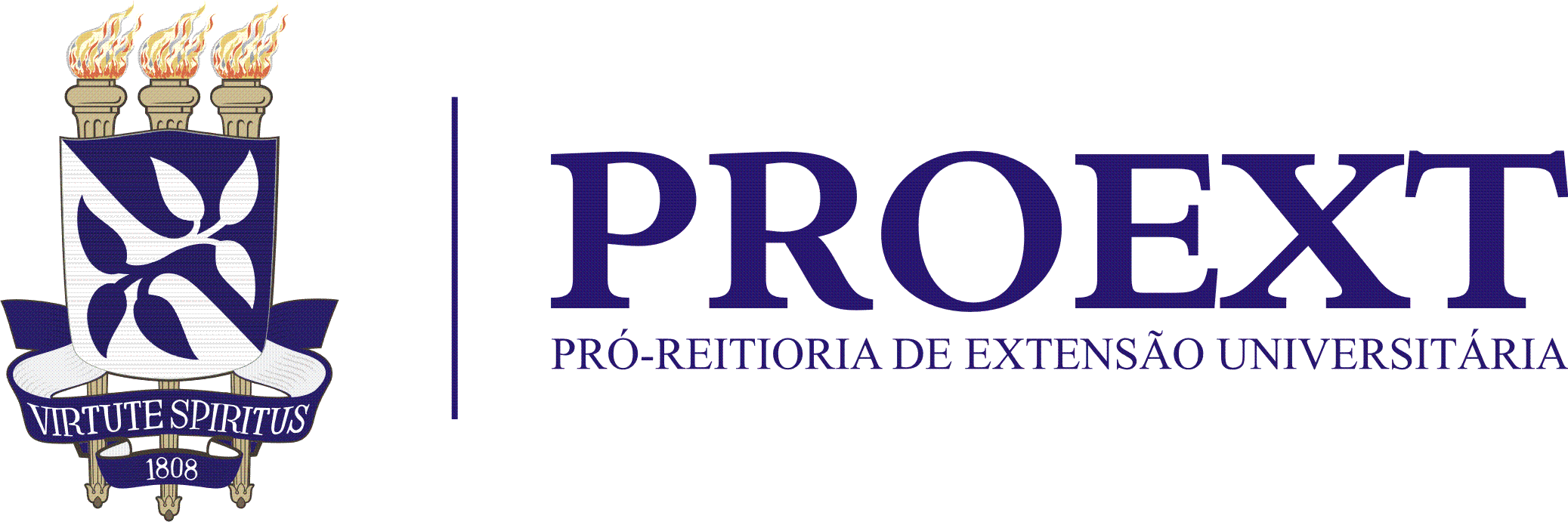 UNIVERSIDADE FEDERAL DA BAHIAPró-Reitoria de Extensão UniversitáriaPROPOSTA APROVADA DO/A ORIENTADOR/A PROPOSTA APROVADA DO/A ORIENTADOR/A PROPOSTA APROVADA DO/A ORIENTADOR/A PROPOSTA APROVADA DO/A ORIENTADOR/A PROPOSTA APROVADA DO/A ORIENTADOR/A PROPOSTA APROVADA DO/A ORIENTADOR/A PROPOSTA APROVADA DO/A ORIENTADOR/A PROPOSTA APROVADA DO/A ORIENTADOR/A PROPOSTA APROVADA DO/A ORIENTADOR/A PROPOSTA APROVADA DO/A ORIENTADOR/A PROPOSTA APROVADA DO/A ORIENTADOR/A PROPOSTA APROVADA DO/A ORIENTADOR/A PROPOSTA APROVADA DO/A ORIENTADOR/A PROPOSTA APROVADA DO/A ORIENTADOR/A PROPOSTA APROVADA DO/A ORIENTADOR/A PROPOSTA APROVADA DO/A ORIENTADOR/A PROPOSTA APROVADA DO/A ORIENTADOR/A PROPOSTA APROVADA DO/A ORIENTADOR/A PROPOSTA APROVADA DO/A ORIENTADOR/A PROPOSTA APROVADA DO/A ORIENTADOR/A PROPOSTA APROVADA DO/A ORIENTADOR/A PROPOSTA APROVADA DO/A ORIENTADOR/A PROPOSTA APROVADA DO/A ORIENTADOR/A PROPOSTA APROVADA DO/A ORIENTADOR/A PROPOSTA APROVADA DO/A ORIENTADOR/A PROPOSTA APROVADA DO/A ORIENTADOR/A PROPOSTA APROVADA DO/A ORIENTADOR/A PROPOSTA APROVADA DO/A ORIENTADOR/A PROPOSTA APROVADA DO/A ORIENTADOR/A PROPOSTA APROVADA DO/A ORIENTADOR/A PROGRAMA/EDITAL/CHAMADA E ANO:PROGRAMA/EDITAL/CHAMADA E ANO:PROGRAMA/EDITAL/CHAMADA E ANO:PROGRAMA/EDITAL/CHAMADA E ANO:PROGRAMA/EDITAL/CHAMADA E ANO:PROGRAMA/EDITAL/CHAMADA E ANO:PROGRAMA/EDITAL/CHAMADA E ANO:PROGRAMA/EDITAL/CHAMADA E ANO:PROGRAMA/EDITAL/CHAMADA E ANO:PROGRAMA/EDITAL/CHAMADA E ANO:PROGRAMA/EDITAL/CHAMADA E ANO:PROGRAMA/EDITAL/CHAMADA E ANO:PROGRAMA/EDITAL/CHAMADA E ANO:PROGRAMA/EDITAL/CHAMADA E ANO:PROGRAMA/EDITAL/CHAMADA E ANO:PROGRAMA/EDITAL/CHAMADA E ANO:PROGRAMA/EDITAL/CHAMADA E ANO:PROGRAMA/EDITAL/CHAMADA E ANO:PROGRAMA/EDITAL/CHAMADA E ANO:PROGRAMA/EDITAL/CHAMADA E ANO:PROGRAMA/EDITAL/CHAMADA E ANO:PROGRAMA/EDITAL/CHAMADA E ANO:PROGRAMA/EDITAL/CHAMADA E ANO:PROGRAMA/EDITAL/CHAMADA E ANO:PROGRAMA/EDITAL/CHAMADA E ANO:PROGRAMA/EDITAL/CHAMADA E ANO:PROGRAMA/EDITAL/CHAMADA E ANO:PROGRAMA/EDITAL/CHAMADA E ANO:PROGRAMA/EDITAL/CHAMADA E ANO:PROGRAMA/EDITAL/CHAMADA E ANO:Chamada de eventos estudantisPAExChamada de eventos estudantisPAExChamada de eventos estudantisPAExChamada de eventos estudantisPAExChamada de eventos estudantisPAExChamada de eventos estudantisPAExChamada de eventos estudantisPAExChamada de eventos estudantisPAExChamada de eventos estudantisPAExChamada de eventos estudantisPAExChamada de Extensão na Pós-GraduaçãoPIBExAChamada de Extensão na Pós-GraduaçãoPIBExAChamada de Extensão na Pós-GraduaçãoPIBExAChamada de Extensão na Pós-GraduaçãoPIBExAChamada de Extensão na Pós-GraduaçãoPIBExAChamada de Extensão na Pós-GraduaçãoPIBExAChamada de Extensão na Pós-GraduaçãoPIBExAChamada de Extensão na Pós-GraduaçãoPIBExAChamada de Extensão na Pós-GraduaçãoPIBExAChamada de Extensão na Pós-GraduaçãoPIBExADemanda espontâneaArtes IndígenasDemanda espontâneaArtes IndígenasDemanda espontâneaArtes IndígenasDemanda espontâneaArtes IndígenasDemanda espontâneaArtes IndígenasDemanda espontâneaArtes IndígenasDemanda espontâneaArtes IndígenasDemanda espontâneaArtes IndígenasDemanda espontâneaArtes IndígenasDemanda espontâneaArtes IndígenasTítulo:     Título:     Título:     Título:     Título:     Título:     Título:     Título:     Título:     Título:     Título:     Título:     Título:     Título:     Título:     Título:     Título:     Título:     Título:     Título:     Título:     Título:     Título:     Título:     Título:     Título:     Título:     Título:     Título:     Título:     DADOS DA/O ESTUDANTEDADOS DA/O ESTUDANTEDADOS DA/O ESTUDANTEDADOS DA/O ESTUDANTEDADOS DA/O ESTUDANTEDADOS DA/O ESTUDANTEDADOS DA/O ESTUDANTEDADOS DA/O ESTUDANTEDADOS DA/O ESTUDANTEDADOS DA/O ESTUDANTEDADOS DA/O ESTUDANTEDADOS DA/O ESTUDANTEDADOS DA/O ESTUDANTEDADOS DA/O ESTUDANTEDADOS DA/O ESTUDANTEDADOS DA/O ESTUDANTEDADOS DA/O ESTUDANTEDADOS DA/O ESTUDANTEDADOS DA/O ESTUDANTEDADOS DA/O ESTUDANTEDADOS DA/O ESTUDANTEDADOS DA/O ESTUDANTEDADOS DA/O ESTUDANTEDADOS DA/O ESTUDANTEDADOS DA/O ESTUDANTEDADOS DA/O ESTUDANTEDADOS DA/O ESTUDANTEDADOS DA/O ESTUDANTEDADOS DA/O ESTUDANTEDADOS DA/O ESTUDANTENome completo:    Nome completo:    Nome completo:    Nome completo:    Nome completo:    Nome completo:    Nome completo:    Nome completo:    Nome completo:    Nome completo:    Nome completo:    Nome completo:    Nome completo:    Nome completo:    Nome completo:    Nome completo:    Nome completo:    Nome completo:    Nome completo:    Nome completo:    Nome completo:    Nome completo:    Nome completo:    Nome completo:    Nome completo:    Nome completo:    Nome completo:    Nome completo:    Nome completo:    Nome completo:    N° de Matrícula:     N° de Matrícula:     N° de Matrícula:     N° de Matrícula:     N° de Matrícula:     N° de Matrícula:     N° de Matrícula:     N° de Matrícula:     N° de Matrícula:     N° de Matrícula:     N° de Matrícula:     N° de Matrícula:     N° de Matrícula:     N° de Matrícula:     N° de Matrícula:     Categoria:  (  ) Graduação   (  ) Pós-GraduaçãoCategoria:  (  ) Graduação   (  ) Pós-GraduaçãoCategoria:  (  ) Graduação   (  ) Pós-GraduaçãoCategoria:  (  ) Graduação   (  ) Pós-GraduaçãoCategoria:  (  ) Graduação   (  ) Pós-GraduaçãoCategoria:  (  ) Graduação   (  ) Pós-GraduaçãoCategoria:  (  ) Graduação   (  ) Pós-GraduaçãoCategoria:  (  ) Graduação   (  ) Pós-GraduaçãoCategoria:  (  ) Graduação   (  ) Pós-GraduaçãoCategoria:  (  ) Graduação   (  ) Pós-GraduaçãoCategoria:  (  ) Graduação   (  ) Pós-GraduaçãoCategoria:  (  ) Graduação   (  ) Pós-GraduaçãoCategoria:  (  ) Graduação   (  ) Pós-GraduaçãoCategoria:  (  ) Graduação   (  ) Pós-GraduaçãoCategoria:  (  ) Graduação   (  ) Pós-GraduaçãoEndereço completo:Endereço completo:Endereço completo:Endereço completo:Endereço completo:Endereço completo:Endereço completo:Endereço completo:Endereço completo:Endereço completo:Endereço completo:Endereço completo:Endereço completo:Endereço completo:Endereço completo:Endereço completo:Endereço completo:Endereço completo:Endereço completo:Endereço completo:Endereço completo:Endereço completo:Endereço completo:Endereço completo:Endereço completo:Endereço completo:Endereço completo:Endereço completo:Endereço completo:Endereço completo:CPF:   CPF:   CPF:   CPF:   CPF:   CPF:   CPF:   CPF:   CPF:   CPF:   CPF:   CPF:   CPF:   CPF:   CPF:   RG:    RG:    RG:    RG:    RG:    RG:    RG:    RG:    RG:    RG:    RG:    RG:    RG:    RG:    RG:    E-mail: E-mail: E-mail: E-mail: E-mail: E-mail: E-mail: E-mail: E-mail: E-mail: E-mail: E-mail: E-mail: E-mail: E-mail: Telefones:     Telefones:     Telefones:     Telefones:     Telefones:     Telefones:     Telefones:     Telefones:     Telefones:     Telefones:     Telefones:     Telefones:     Telefones:     Telefones:     Telefones:     DADOS DO/A ORIENTADOR/A OU TUTOR/A (EXCETO PARA CHAMADA DE EVENTOS ESTUDANTIS E DEMANDA ESPONTÂNEA)DADOS DO/A ORIENTADOR/A OU TUTOR/A (EXCETO PARA CHAMADA DE EVENTOS ESTUDANTIS E DEMANDA ESPONTÂNEA)DADOS DO/A ORIENTADOR/A OU TUTOR/A (EXCETO PARA CHAMADA DE EVENTOS ESTUDANTIS E DEMANDA ESPONTÂNEA)DADOS DO/A ORIENTADOR/A OU TUTOR/A (EXCETO PARA CHAMADA DE EVENTOS ESTUDANTIS E DEMANDA ESPONTÂNEA)DADOS DO/A ORIENTADOR/A OU TUTOR/A (EXCETO PARA CHAMADA DE EVENTOS ESTUDANTIS E DEMANDA ESPONTÂNEA)DADOS DO/A ORIENTADOR/A OU TUTOR/A (EXCETO PARA CHAMADA DE EVENTOS ESTUDANTIS E DEMANDA ESPONTÂNEA)DADOS DO/A ORIENTADOR/A OU TUTOR/A (EXCETO PARA CHAMADA DE EVENTOS ESTUDANTIS E DEMANDA ESPONTÂNEA)DADOS DO/A ORIENTADOR/A OU TUTOR/A (EXCETO PARA CHAMADA DE EVENTOS ESTUDANTIS E DEMANDA ESPONTÂNEA)DADOS DO/A ORIENTADOR/A OU TUTOR/A (EXCETO PARA CHAMADA DE EVENTOS ESTUDANTIS E DEMANDA ESPONTÂNEA)DADOS DO/A ORIENTADOR/A OU TUTOR/A (EXCETO PARA CHAMADA DE EVENTOS ESTUDANTIS E DEMANDA ESPONTÂNEA)DADOS DO/A ORIENTADOR/A OU TUTOR/A (EXCETO PARA CHAMADA DE EVENTOS ESTUDANTIS E DEMANDA ESPONTÂNEA)DADOS DO/A ORIENTADOR/A OU TUTOR/A (EXCETO PARA CHAMADA DE EVENTOS ESTUDANTIS E DEMANDA ESPONTÂNEA)DADOS DO/A ORIENTADOR/A OU TUTOR/A (EXCETO PARA CHAMADA DE EVENTOS ESTUDANTIS E DEMANDA ESPONTÂNEA)DADOS DO/A ORIENTADOR/A OU TUTOR/A (EXCETO PARA CHAMADA DE EVENTOS ESTUDANTIS E DEMANDA ESPONTÂNEA)DADOS DO/A ORIENTADOR/A OU TUTOR/A (EXCETO PARA CHAMADA DE EVENTOS ESTUDANTIS E DEMANDA ESPONTÂNEA)DADOS DO/A ORIENTADOR/A OU TUTOR/A (EXCETO PARA CHAMADA DE EVENTOS ESTUDANTIS E DEMANDA ESPONTÂNEA)DADOS DO/A ORIENTADOR/A OU TUTOR/A (EXCETO PARA CHAMADA DE EVENTOS ESTUDANTIS E DEMANDA ESPONTÂNEA)DADOS DO/A ORIENTADOR/A OU TUTOR/A (EXCETO PARA CHAMADA DE EVENTOS ESTUDANTIS E DEMANDA ESPONTÂNEA)DADOS DO/A ORIENTADOR/A OU TUTOR/A (EXCETO PARA CHAMADA DE EVENTOS ESTUDANTIS E DEMANDA ESPONTÂNEA)DADOS DO/A ORIENTADOR/A OU TUTOR/A (EXCETO PARA CHAMADA DE EVENTOS ESTUDANTIS E DEMANDA ESPONTÂNEA)DADOS DO/A ORIENTADOR/A OU TUTOR/A (EXCETO PARA CHAMADA DE EVENTOS ESTUDANTIS E DEMANDA ESPONTÂNEA)DADOS DO/A ORIENTADOR/A OU TUTOR/A (EXCETO PARA CHAMADA DE EVENTOS ESTUDANTIS E DEMANDA ESPONTÂNEA)DADOS DO/A ORIENTADOR/A OU TUTOR/A (EXCETO PARA CHAMADA DE EVENTOS ESTUDANTIS E DEMANDA ESPONTÂNEA)DADOS DO/A ORIENTADOR/A OU TUTOR/A (EXCETO PARA CHAMADA DE EVENTOS ESTUDANTIS E DEMANDA ESPONTÂNEA)DADOS DO/A ORIENTADOR/A OU TUTOR/A (EXCETO PARA CHAMADA DE EVENTOS ESTUDANTIS E DEMANDA ESPONTÂNEA)DADOS DO/A ORIENTADOR/A OU TUTOR/A (EXCETO PARA CHAMADA DE EVENTOS ESTUDANTIS E DEMANDA ESPONTÂNEA)DADOS DO/A ORIENTADOR/A OU TUTOR/A (EXCETO PARA CHAMADA DE EVENTOS ESTUDANTIS E DEMANDA ESPONTÂNEA)DADOS DO/A ORIENTADOR/A OU TUTOR/A (EXCETO PARA CHAMADA DE EVENTOS ESTUDANTIS E DEMANDA ESPONTÂNEA)DADOS DO/A ORIENTADOR/A OU TUTOR/A (EXCETO PARA CHAMADA DE EVENTOS ESTUDANTIS E DEMANDA ESPONTÂNEA)DADOS DO/A ORIENTADOR/A OU TUTOR/A (EXCETO PARA CHAMADA DE EVENTOS ESTUDANTIS E DEMANDA ESPONTÂNEA)Nome completo:       Nome completo:       Nome completo:       Nome completo:       Nome completo:       Nome completo:       Nome completo:       Nome completo:       Nome completo:       Nome completo:       Nome completo:       Nome completo:       Nome completo:       Nome completo:       Nome completo:       Nome completo:       Nome completo:       Nome completo:       Nome completo:       Nome completo:       Nome completo:       Nome completo:       Nome completo:       Nome completo:       Nome completo:       Nome completo:       Nome completo:       Nome completo:       Nome completo:       Nome completo:       Unidade: Unidade: Unidade: Unidade: Unidade: Unidade: Unidade: Unidade: Unidade: Unidade: Unidade: Unidade: Unidade: Unidade: Unidade: Unidade: Unidade: Unidade: Unidade: Unidade: Unidade: Unidade: Unidade: Unidade: Unidade: Unidade: Unidade: Unidade: Unidade: Unidade: E-mail: E-mail: E-mail: E-mail: E-mail: E-mail: E-mail: E-mail: E-mail: E-mail: E-mail: E-mail: E-mail: E-mail: E-mail: Telefones:     Telefones:     Telefones:     Telefones:     Telefones:     Telefones:     Telefones:     Telefones:     Telefones:     Telefones:     Telefones:     Telefones:     Telefones:     Telefones:     Telefones:     